生活行為向上マジネジメント実践者研修会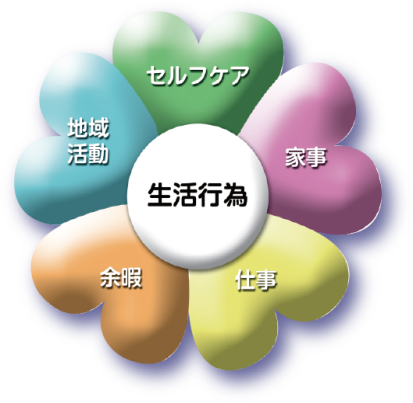 （事例検討会）のご案内地域活動局 湖東支部主催による「生活行為向上マジネジメント実践者研修会（事例報告会）」を下記の通り開催いたします。生活行為向上マジネジメントの「事例発表者」と「研修会参加者」を募集しますので皆様の参加をお待ちしております。事例発表後にグループディスカッションで事例検討を行っていきます。事例発表者は基礎研修修了者の方が対象ですが、研修会はどなたでも参加可能です。事例発表が決定した方には発表内容の詳細をメールにて後日連絡致しまので、できる限り早期に申し込みをお願い致します。（発表の１か月前より担当者と発表準備に入ります）日時：平成31年3月3日（日）9：30開始（受付9：15～）　11：30終了予定場所：彦根市立病院　リハビリテーション科　作業療法室定員：事例発表 ５名　事例検討参加者 約３0名　それぞれ先着順です参加費：県士会員  無料　（他府県会員・非会員2000円）申込み方法：メール：別紙の申込み用紙の内容を記載して下さい申込み先：彦根市立病院　リハビリテーション科　大塚武司メール：koto.ot.2015@gmail.com申込み期限：研修会参加 H30年2月20日　（１８：00まで）生涯教育ポイントが２ポイントつきます。生涯教育手帳を忘れずにお持ち下さい。参加申し込みが多数の場合お断りすることがあります。お断りの場合のみ連絡致します。問い合わせ先：彦根市立病院　リハビリテーション科　大塚武司　　　　　　　TEL：0749-22-6050（彦根市立病院）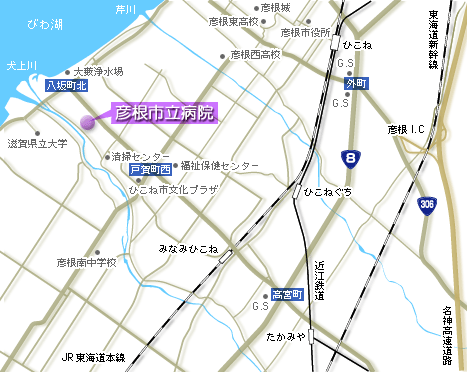 名神彦根インターから彦根駅方面へ出、国道8号線に入る。高宮町交差点を右折、びわこ方面へ直進（車約20分）JR南彦根駅からバス約10分「市立病院前」下車すぐJR彦根駅からバス約20分「市立病院前」下車すぐ※ 会場は彦根市立病院の本館の向かい側にある医療情報センターですH31年3月3日（日）開催『生活行為向上マジネジメント実践者研修会（事例検討会）』参加申し込み必要事項をご記入の上、研修会参加 H30年2月20日　にメールでお申込みください。事例発表・事例検討参加どちらかに参加申し込み「 ○ 」をつけて下さい。事例発表者の連絡先メール：　　　　　　　　　　　　　　　　　　　　　　　　　　　　　TEL:　　　　　　　　　　　　　　　　　　　　　　　　　　　　　　　研修会の参加申し込み者（代表者）の連絡先メール：　　　　　　　　　　　　　　　　　　　　　　　　　　　　　TEL:　　　　　　　　　　　　　　　　　　　　　　　　　　　　　　　事例発表事例検討所属施設名ＯＴ協会会員番号氏　名職　種所属士会